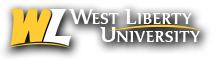 Performance Improvement Plan (PIP)Employee Name:______________________________________________________________Meeting Date:_____________________ Dept:______________________________________Supervisor Name:_____________________________________________________________Standard(s) of Performance Reviewed:(check all that apply):Specific examples of current performance under review: Improvement Plan (what is expected, how it should be accomplished, and in what timeframe): Acknowledgment:Employee (signature):___________________________________ Date: __________________Supervisor (signature):__________________________________ Date: ___________________Periodic Review Notes CHECK ONE: 
[  ]  Performance Action Plan satisfactorily completed on: _______/_______/_______ [  ]  Corrective Action (if applicable attach and submit to Human Resources) Failure to meet and sustain improved performance may lead to further disciplinary action, up to and including termination. Corrective action may be taken in conjunction with, during, or after the performance plan. Reviewed and accepted by:Employee (signature):__________________________________Date: __________________Review completed by:Supervisor (signature):_________________________________ Date: __________________Performance Action Plan reviewed by:Department Manager (signature):_________________________ Date: _________________Human Resources (signature):___________________________ Date: _________________This performance plan is not intended to be an employment contract or guarantee of continuing employment. Copy: EmployeeOriginal: Personnel File[ ] Productivity[ ] Efficiency[ ] Teamwork[ ] Quality[ ] Attendance[ ] Conduct[ ] Other (define):[ ] Other (define):CommentsEmployee InitialsSupervisor InitialsDate1.2.3.4.5.6.